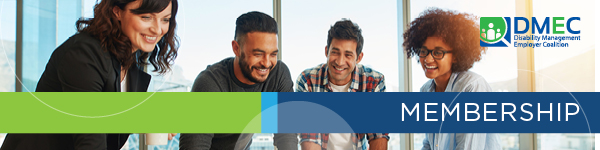 Dear [Supervisor/Decision-Maker],The direct and indirect costs of non-compliance, lost work time, and absenteeism can dramatically impact a company’s profit, employee morale, and overall productivity. With the ever-changing state leave law requirements, COVID-related workforce shifts, and Family and Medical Leave Act (FMLA) and Americans with Disabilities Act (ADA) updates, it’s critical for businesses to confidently understand the entire leave and disability landscape. As the only association dedicated to providing focused education, knowledge, and networking for absence and disability professionals, the Disability Management Employer Coalition (DMEC) provides up-to-date compliance, leave and disability, and workforce strategies we can apply to strengthen our workforce and programs.Please review some of the valuable benefits that come with a DMEC membership. Access to 30+ live webinars (also available on-demand) each year exploring relevant and timely topics that affect the industry. Discounts on conference registration, certification programs, job postings, and more.An unlimited number of our employees can participate in DMEC and register to receive access to the tools, resources, and networking opportunities.Connection to a nationwide network of over 15,000 absence management professionals across industries and company sizes. Access to a variety of resources including legislative updates, state and local leave resources, industry news, and sample templates and policies. DMEC membership is [$XXX] per year — a relatively low cost compared to the significant value the resources, education, and tools will bring to our entire organization. I would appreciate your approval to join and will work to ensure we get the full value out of the membership.Sincerely, [Your name] 